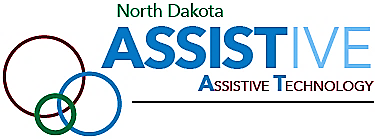 CONSUMER ADVISORY COUNCIL MEMBERSHIP APPLICATIONName ______________________________________________________Mailing Address _________________________________________________________________________________________________________E-mail Address ___________________________________________Agency/Region ______________________________________________Home Phone ________________________________________________Work Phone ________________________________________________FAX _______________________________________________________Representation (Check all that apply): An individual with a disability A parent, spouse, child, or guardian of an individual with a disability Agency RepresentativePersonal experience with assistive technology:________________________________________________________________________________________________________________________________________________________________________________Areas of Expertise (professional or personal):___________________________________________________________	_________________________________________________________________________________________________________________________________________________________________________________Groups you have links to: ____________________________________________________________________________________________________________________________________________________________Areas of interest:  __________________________________________________________________________________________________________________________________________________________________Responsibilities:  Please indicate your willingness to take on these responsibilities:Attend meetings that are scheduled quarterly:  Yes   No Participate on various subcommittees to prepare reports or plans:Yes   No Gather and report information on the need to develop and expand Assistive Technology services regionally and statewide:Yes   No8.	Please list 3 references other than family members:Name _____________________________________________________Address _____________________________________________________Phone _____________________________________________________Name _____________________________________________________Address _____________________________________________________Phone _____________________________________________________Name _____________________________________________________Address _____________________________________________________Phone_____________________________________________________ AssistiveATTN: Pam Posey3240-15th Street South, Suite BFargo, ND   58104pposey@ndassistive.org701-365-4728800-895-4728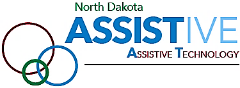 